УТВЕРЖДАЮ Генеральный директор ООО “Перфект клиник”   _______   Никонорова О.С.___  ____________2023 г.                                          Центр реконструктивной стоматологии и имплантации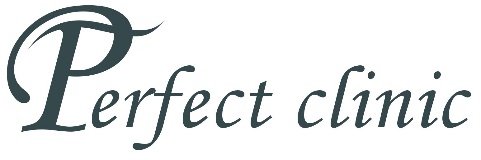 Общество с ограниченной ответственностьюООО «Перфект клиник»Краснодарский край, 353290, г. Горячий Ключ, ул.Объездная, 2а, офис 2Тел.(86159) 3-60-69, 8-928-418-99-39cайт: perfectstom.ru ИНН 2305027890, КПП 230501001        КНС   КонсультацияКНС-B01.063.001      Прием (осмотр, консультация) врача-ортодонта первичный600,00 ₽КНС-B01.063.002      Прием (осмотр, консультация) врача-ортодонта повторный350,00 ₽КНС-B01.064.003      Прием (осмотр, консультация) врача-стоматолога детского первичный600,00 ₽КНС-B01.064.004      Прием (осмотр, консультация) врача-стоматолога детского повторный350,00 ₽КНС-B01.065.001      Прием (осмотр, консультация) врача-стоматолога-терапевта первичный600,00 ₽КНС-B01.065.005      Прием (осмотр, консультация) гигиениста стоматологического первичный600,00 ₽КНС-B01.065.006      Прием (осмотр, консультация) гигиениста стоматологического повторный300,00 ₽КНС-B01.066.001      Прием (осмотр, консультация) врача-стоматолога-ортопеда первичный600,00 ₽КНС-B01.066.002      Прием (осмотр, консультация) врача-стоматолога-ортопеда со сбором медиа информации.1 200,00 ₽КНС-B01.067.001      Прием (осмотр, консультация) врача-стоматолога-хирурга первичный600,00 ₽КНС-B01.067.002      Прием (осмотр, консультация) врача-стоматолога-хирурга повторный350,00 ₽КНС-B01.068.001      Прием (осмотр, консультация) Главного врача. Хирурга имплантолога.2 400,00 ₽КНС-BO1.065.002      Прием (осмотр, консультация) врача-стоматолога-терапевта повторный350,00 ₽КНС-В01.065.003      Прием(осмотр,консультация)0,00 ₽РНТГ   РентгенологияРНТГ-А06.07.004      Ортопантомография0,00 ₽РНТГ-А06.07.012      Радиовизиография0,00 ₽РНТГ-А06.07.013      Компьютерная томография челюстно-лицевой области2 700,00 ₽ДГН   Исследования и диагностикаДГН-A05.07.002      Электроодонтометрия. КТ2 400,00 ₽ДГН-А02.07.001      Осмотр полости рта с помощью дополнительных инструментов600,00 ₽ДГН-А02.07.001.010      Осмотр полости рта с помощью дополнительных инструментов с применением индивидуального одноразового смотрового набора600,00 ₽ДГН-А02.07.003      Исследование зубодесневых карманов с помощью пародонтологического зонда350,00 ₽ДГН-А02.07.004.001      Антропометрические исследования с компьютерным моделированием и эстетическое планирование будущей улыбки по реальным фотографиям в программе Digital Smile Designe3 600,00 ₽ДГН-А02.07.004.002      Антропометрические исследования (медицинское фотографирование)900,00 ₽ДГН-А02.07.004.003      Функциональный и Эстетический анализ. Диагностика и планирование с применением лицевой дуги,изготовление диагностических моделей с установкой в артикулятор SAM. Развернутый фотопротокол.План лечения с калькуляцией.12 000,00 ₽ДГН-А02.07.006.001      Определение прикуса (вида смыкания зубных рядов) с помощью лицевой дуги6 300,00 ₽ДГН-А02.07.006.021      Определение прикуса при помощи примерки в полости рта результата воскового моделирования (Moke-Up) из временного композитного материала, планирования эстетики и функции (1 единица)900,00 ₽ДГН-А02.07.009      Одонтопародонтограмма3 300,00 ₽ДГН-А02.07.010      Исследование на диагностических моделях челюстей1 200,00 ₽ДГН-А02.07.010.020      Исследование на диагностических моделях челюстей с восковой моделировкой (WАx-Up) или цифровой (CAD- Up) будущей ортопедической конструкции с целью планирования препарирования, эстетики и функции (1 единица)900,00 ₽ДГН-А02.07.011      Аксиография височно-нижнего челюстного сустава15 000,00 ₽ДГН-А05.07.001      Электроодонтометрия зуба. RVG480,00 ₽ДГН-А11.07.021      Получение содержимого пародонтального кармана540,00 ₽ДГН-А12.07.001      Витальное окрашивание твердых тканей зуба540,00 ₽ДГН-А12.07.003      Определение индексов гигиены полости рта540,00 ₽ДГН-А12.07.004      Определение пародонтальных индексов540,00 ₽АНСТ   Анестезия, инъекции, наркозАНСТ-B01.003.004.001      Местная анестезия540,00 ₽АНСТ-B01.003.004.002      Проводниковая анестезия870,00 ₽АНСТ-B01.003.004.004      Аппликационная анестезия210,00 ₽АНСТ-B01.003.004.005      Инфильтрационная анестезия570,00 ₽ЛП   Инъекции и лекарственные препаратыЛП-А11.01.002      Подкожное введение лекарственных препаратов660,00 ₽ЛП-А11.02.002      Внутримышечное введение лекарственных препаратов660,00 ₽ЛП-А11.07.022      Аппликация лекарственного препарата на слизистую оболочку полости рта330,00 ₽ЛП-А11.12.003      Внутривенное введение лекарственных препаратов900,00 ₽ЛП-А11.12.003.001      Непрерывное внутривенное введение лекарственных препаратов (капельница)2 100,00 ₽ЛП-А25.07.001      Назначение лекарственных препаратов при заболеваниях полости рта и зубов390,00 ₽ОБЩ-А   Общая анестезияОБЩ-А-B01.003.004      Анестезиологическое пособие (включая раннее послеоперационное ведение)0,00 ₽ОБЩ-А-B01.003.004.009      Тотальная внутривенная анестезия (1 час)0,00 ₽ОБЩ-А-B01.003.004.011      Сочетанная анестезия (1 час)0,00 ₽ПРФ   ПрофилактикаПРФ-А11.07.012      Глубокое фторирование эмали зубов ( 1 процедура)1 290,00 ₽ПРФ-А12.07.003      Определение индексов гигиены полости рта540,00 ₽ПРФ-А12.07.004      Определение пародонтальных индексов540,00 ₽ПРФ-А14.07.008      Обучение гигиене полости рта и зубов индивидуальное, подбор средств и предметов гигиены полости рта3 600,00 ₽ПРФ-А16.07.051.001      Профессиональная гигиена полости рта и зубов аппаратом Air Flow5 700,00 ₽ПРФ-А16.07.057      Запечатывание фиссуры зуба герметиком1 200,00 ₽ПРФ-А22.07.002      Ультразвуковое удаление наддесневых и поддесневых зубных отложений в области зуба330,00 ₽А16.07.050   Отбеливание зубовА16.07.050-A16.07.050.003      Профессиональное отбеливание зубов клиническое с профессиональной гигиеной (1зуб) 3 300,00 ₽А16.07.050-А16.07.050.000      Профессиональное отбеливание зубов внутрикоронковое для невитальных измененных в цвете зубов (1 зуб)2 100,00 ₽А16.07.050-А16.07.050.001      Профессиональное отбеливание зубов капповое домашнее 2 челюсти (включает стоимость изготовления капп и стандартный набор отбеливающего геля)5 100,00 ₽А16.07.050-А16.07.050.002      Профессиональное отбеливание зубов клиническое часовое за один визит (2 челюсти в линии улыбки) аппаратом ZOOM-427 000,00 ₽ТП   Терапевтические услугиТП-01      Восстановление зуба пломбойТП-А16.07.002.001         Восстановление зуба пломбой I, II, III, V, VI класс по Блэку с использованием стоматологических цементов3 100,00 ₽ТП-А16.07.002.002         Восстановление зуба пломбой I, II, III, V, VI класс по Блэку с использованием материалов химического отверждения3 100,00 ₽ТП-А16.07.002.003         Восстановление зуба пломбой. Bild Up Core-материал3 600,00 ₽ТП-А16.07.002.004         Наложение временной пломбы330,00 ₽ТП-А16.07.002.005         Восстановление зуба пломбой I, III, VI класс по Блэку с использованием материалов из фотополимеров3 900,00 ₽ТП-А16.07.002.006         Восстановление зуба пломбой с нарушением контактного пункта II, IV, V класс по Блэку с использованием материалов из фотополимеров4 260,00 ₽ТП-А16.07.002.007         Восстановление зуба пломбой I, III, VI  класс по Блэку с использованием материалов из нанафотополимеров4 260,00 ₽ТП-А16.07.002.008         Восстановление зуба пломбой II, IV, V  класс по Блэку с использованием материалов из нанафотополимеров5 400,00 ₽ТП-А16.07.002.020         Восстановление зуба пломбой с применением лечебной подкладки810,00 ₽ТП-А16.07.002.099         Восстановление зуба пломбой с изоляцией системой Коффердам (Раббердам)930,00 ₽ТП-А16.07.003.001         Восстановление зуба вкладками, виниром, полукоронкой из фотополимерного материала прямым методом7 200,00 ₽ТП-А16.07.003.002         Восстановление зуба вкладками, виниром, полукоронкой из фотополимерного материала прямым методом( индивидуальная эстетика)14 700,00 ₽ТП-А16.07.025.001         Избирательное полирование зуба420,00 ₽ТП-А16.07.031.002         Восстановление зуба пломбировочными материалами с использованием анкерных штифтов из стекловолокна7 200,00 ₽ТП-А16.07.082.001         Сошлифовывание твердых тканей зуба при лечении кариеса и его осложнений( диагностическое)2 400,00 ₽ТП-А16.07.082.002         Сошлифовывание твердых тканей зуба при лечении кариеса и его осложнений методом микрообразии ( ХэндиБластер)420,00 ₽ТП-А16.07.092         Трепанация зуба, искусственной коронки, снятие коронки1 560,00 ₽ТП-А16.07.093         Фиксация внутриканального штифта/вкладки (стекловолокно)3 600,00 ₽ТП-А17.07.003         Диатермокоагуляция при патологии полости рта и зубов570,00 ₽ТП-02      Лечение осложнений кариеса (эндодонтическое лечение корневых каналов)ТП-А11.07.027         Наложение девитализирующей пасты540,00 ₽ТП-А16.07.008.001         Пломбирование корневого канала зуба временное с применением гидрооки кальция840,00 ₽ТП-А16.07.008.002         Пломбирование корневого канала зуба с применением гуттаперчивых штифтов (метод латеральной конденсации)1 560,00 ₽ТП-А16.07.008.003         Закрытие перфорации стенки корневого канала , дна полости зуба (МТА)2 100,00 ₽ТП-А16.07.009         Пульпотомия (ампутация коронковой пульпы)570,00 ₽ТП-А16.07.030         Инструментальная и медикаментозная обработка корневого канала1 560,00 ₽ТП-А16.07.030.001         Инструментальная и медикаментозная обработка корневого канала ранее пломбированного (распломбировка)1 960,00 ₽ТП-А16.07.030.002         Инструментальная и медикаментозная обработка плохо проходимого корневого канала2 760,00 ₽ТП-А16.07.030.003         Инструментальная и медикаментозная обработка корневого канала. Ультразвуковая активация раствора гипохлорида натрия,ЭДТА и пр.420,00 ₽ТП-А16.07.030.003         Временное пломбирование лекарственным препаратом корневого канала. Наложение медикаментозной повязки.870,00 ₽ТП-А16.07.030.010         Инструментальная и медикаментозная обработка корневого канала с изоляцией системой Коффердам (Раббердам)1 200,00 ₽ТП-А16.07.094         Удаление внутриканального штифта/вкладки2 760,00 ₽ТП-А16.07.094.001         Удаление внутриканального штифта/вкладки (литая штифтовая металлическая вкладка)6 600,00 ₽ТП-А22.07.004         Ультразвуковое расширение корневого канала зуба690,00 ₽ТП-03      Временные пломбыТП-А16.07.002.009         Наложение временной пломбы330,00 ₽ТП-А16.07.091         Снятие временной пломбы210,00 ₽ТП-04      Шинирование зубовТП-А16.07.019         Временное шинирование при заболеваниях пародонта (адгезивнаяя техника 1 единица)4 500,00 ₽ТП-06      Пародонтология терапевтическаяТП-А02.07.003         Исследование зубодесневых карманов с помощью пародонтологического зонда600,00 ₽ТП-А02.07.009         Одонтопародонтограмма5 100,00 ₽ТП-А11.07.010         Введение лекарственных препаратов в пародонтальный карман600,00 ₽ТП-А15.07.003         Наложение лечебной повязки при заболеваниях слизистой оболочки полости рта и пародонта в области одной челюсти2 100,00 ₽ТП-А16.07.020.001         Удаление наддесневых и поддесневых зубных отложений в области зуба ручным методом (КЮРЕТАЖ)1 530,00 ₽ТП-А16.07.020.002         Удаление наддесневых и поддесневых зубных отложений в области зуба бластером Air Flow420,00 ₽ТП-А22.07.001         Ультразвуковая обработка пародонтального кармана в области зуба540,00 ₽ТП-А22.07.002         Ультразвуковое удаление наддесневых и поддесневых зубных отложений в области зуба390,00 ₽ОРТ   Ортопедические услугиОРТ-01      Оттиски.ОРТ-А02.07.010.000         Снятие оттиска с одной челюсти с использованием индивидуальной ложки3 900,00 ₽ОРТ-А02.07.010.001         Снятие оттиска с одной челюсти для изготовления силиконового ключа840,00 ₽ОРТ-А02.07.010.002         Снятие оттиска с одной челюсти альгинатной массой840,00 ₽ОРТ-А02.07.010.003         Снятие оттиска с одной челюсти массой из С-силикона1 500,00 ₽ОРТ-А02.07.010.004         Снятие оттиска с одной челюсти массой из А-силикона ‘’Heraeus’’5 400,00 ₽ОРТ-А02.07.010.012         Снятие оттиска с одной челюсти с использованием внутриротового оптического цифрового сканера4 200,00 ₽ОРТ-03      Несъемное протезирование.ОРТ-A16.07.003.001         Восстановление зуба вкладками КХС с облицовкой керамической массой12 000,00 ₽ОРТ-A16.07.004.009         Восстановление зуба коронкой постоянной безметалловой цельнокерамической диоксид циркония или Имакс с индивидуальной эстетикой (мастер нанесение)42 000,00 ₽ОРТ-А11.07.012.010         Глубокое фторирование твердых тканей зубов для сохранения витальности при сошлифовывании твердых тканей под ортопедическую конструкцию (1 зуб)360,00 ₽ОРТ-А16.07.003.001         Восстановление зуба вкладкой, виниром, коронкой из материала Имакс или диоксид циркония. Полная анатомия. Метод окрашивания (KDent)29 000,00 ₽ОРТ-А16.07.003.002         Восстановление зуба вкладкой, виниром, полукоронкой из материала Имакс (рефрактор)48 000,00 ₽ОРТ-А16.07.004.000          Коррекция временной коронки фотокомпозитом.990,00 ₽ОРТ-А16.07.004.001         Восстановление зуба коронкой временной прямым методом по силиконовому индексу2 700,00 ₽ОРТ-А16.07.004.002         Восстановление зуба коронкой временной прямым методом по силиконовому индексу с Wax up или CAD up4 700,00 ₽ОРТ-А16.07.004.003         Восстановление зуба коронкой временной композитной фрезерованной лабораторным методом9 000,00 ₽ОРТ-А16.07.004.004         Восстановление зуба коронкой постоянной  металлокерамической стандартной по технологии лазерного спекания18 000,00 ₽ОРТ-А16.07.004.005         Восстановление зуба коронкой постоянной металлокерамической по технологии лазерного спекания  с плечевой массой и индивидуальным воспроизведением эстетики на зубы в линии улыбки21 000,00 ₽ОРТ-А16.07.004.006         Восстановление зуба коронкой постоянной безметалловой из диоксида циркония (стандартная эстетика) 24 900,00 ₽ОРТ-А16.07.004.007          Восстановление зуба коронкой постоянной безметалловой цельнокерамической диоксид циркония или Имакс с индивидуальной эстетикой (KDent))36 000,00 ₽ОРТ-А16.07.004.008         Восстановление анатомии зуба на модели с применением белого моделировочного воска. WAX UP 1 800,00 ₽ОРТ-А16.07.004.009         Восстановление зуба коронкой/виниром цельнокерамическим на огнеупорной модели.( включает слепки и временные реставрации)78 000,00 ₽ОРТ-А16.07.052         Восстановление зубов штифтовыми зубами временное (1 единица)5 400,00 ₽ОРТ-04      Съемные протезыОРТ-А16.07.023         Протезирование зубов полными съемными пластиночными протезами (1 челюсть)54 000,00 ₽ОРТ-А16.07.023.002         Протезирование зубов полными съемными пластиночными протезами с армированием60 000,00 ₽ОРТ-А16.07.035         Протезирование частичными съемными пластиночными протезами (1 челюсть)33 000,00 ₽ОРТ-А16.07.035.001         Протезирование частичными съемными пластиночными протезами с армированием (1 челюсть)36 000,00 ₽ОРТ-А16.07.035.002         Протезирование частичными съемными пластиночными протезами из нейлона (1 челюсть)45 000,00 ₽ОРТ-А16.07.035.003         Протезирование частичными съемными пластиночными протезами для временного замещения 1-3 отсутствующих зубов (иммедиат-протез)24 000,00 ₽ОРТ-А16.07.035.004         Протезирование частичными съемными пластиночными протезами для временного замещения 4-6 отсутствующих зубов (иммедиат-протез)27 000,00 ₽ОРТ-А16.07.036.001         Протезирование съемными бюгельными протезами с кламмерной фиксацией (1 челюсть)69 000,00 ₽ОРТ-А16.07.036.002         Протезирование съемными бюгельными протезами с замковой фиксацией (1 челюсть)78 000,00 ₽ОРТ-А16.07.036.003         Протезирование съемными бюгельными протезами. Замена пластиковых матриц до 2-х единиц(без стоимости матриц)3 000,00 ₽ОРТ-А16.07.037         Постоянное шинирование цельнолитыми съемными конструкциями при заболеваниях пародонта (шинирующий бюгель на 1 челюсть)87 000,00 ₽ОРТ-05      Протезирование с опорой на имплантатыОРТ-А16.07.006.000         Протезирование зуба с использованием имплантата коронкой временной с винтовой или цементной фиксацией ( 1 единица )17 200,00 ₽ОРТ-А16.07.006.000.0         Протезирование зуба с использованием имплантата коронкой временной с винтовой или цементной фиксацией (индивидуальная анатомия)21 000,00 ₽ОРТ-А16.07.006.001         Протезирование зуба с использованием имплантата индивидуальным титановым абатментом (без стоимости коронки)18 000,00 ₽ОРТ-А16.07.006.002         Протезирование зуба с использованием имплантата индивидуальным циркониевым абатментом с титановым основанием (без стоимости коронки)21 000,00 ₽ОРТ-А16.07.006.003         Протезирование зуба с использованием имплантата коронкой постоянной металлокерамической  (стандартная  эстетика) с цементной фиксацией на титановом абатменте21 000,00 ₽ОРТ-А16.07.006.004         Протезирование зуба с использованием имплантата коронкой постоянной металлокерамической  (индивидуальная  эстетика) с цементной фиксацией на титановом абатменте(KDent)24 900,00 ₽ОРТ-А16.07.006.004.001         Протезирование зуба с использованием имплантата коронкой постоянной металлокерамической. Винтовая фиксация. 33 000,00 ₽ОРТ-А16.07.006.005         Протезирование зуба с использованием имплантата коронкой постоянной безметалловой цельнокерамической Emax или ZrO2 с цементной фиксацией (стандартная эстетика) на абатменте24 000,00 ₽ОРТ-А16.07.006.006         Протезирование зуба с использованием имплантата коронкой постоянной безметалловой цельнокерамической Emax или ZrO2  с цементной фиксацией (индивидуальная эстетика) на абатменте27 000,00 ₽ОРТ-А16.07.006.007         Протезирование зубу с использованием с использованием имплантата постоянной безметалловой коронкой. Цементная фиксация ( индивидуальная эстетика KDent)33 000,00 ₽ОРТ-А16.07.006.008         Протезирование зуба с использованием имплантата коронкой постоянной безметалловой из диоксида циркония. Винтовая фиксация (KDent).42 000,00 ₽ОРТ-А16.07.006.009         Протезирование зуба с использованием имплантата коронкой постоянной безметалловой с абатментом  из диоксида циркония. Цементная фиксация (KDent).54 000,00 ₽ОРТ-06      Съемное протезирование с опорой на имплантатыОРТ-А16.07.023.002         Протезирование зубов полными съемными пластиночными протезами (1 челюсть) с опорой на имплантаты на 2-4 х локаторах120 000,00 ₽ОРТ-А16.07.023.003         Протезирование зубов полными съемными пластиночными протезами (1 челюсть) с опорой на имплантаты. Multy-unite/Locator абатмент для имплантата.18 000,00 ₽ОРТ-А16.07.023.004         Протезирование зубов полными съемными пластиночными протезами (1 челюсть) с опорой на имплантаты. Платформа Uni-base.18 000,00 ₽ОРТ-А16.07.056.000         Восстановление целостности зубного ряда несъемным консольным протезом из ПММА с винтовой фиксацией (10 единиц). Иммедиатпротез All-on-for.(KDent)81 000,00 ₽ОРТ-А16.07.056.000         Восстановление целостности зубного ряда несъемным консольным протезом из акрила с винтовой фиксацией (10 единиц). Иммедиатпротез All-on-for.60 000,00 ₽ОРТ-А16.07.056.001         Восстановление целостности зубного ряда несъемным консольным протезом из акрила с винтовой фиксацией (12-14 единиц)166 000,00 ₽ОРТ-А16.07.056.002         Восстановление целостности зубного ряда несъёмным консольным протезом из диоксида циркония "Ортос" с винтовой фиксацией 12 ед.279 000,00 ₽ОРТ-А16.07.056.003         Восстановление целостности зубного ряда несъемным консольным протезом из диоксида циркония "Ортос" с винтовой фиксацией (14 единиц)336 000,00 ₽ОРТ-А16.07.056.004         Восстановление целостности зубного ряда несъемным консольным протезом из диоксида циркония с винтовой фиксацией 12ед. (KDent)420 000,00 ₽ОРТ-А16.07.056.005         Восстановление целостности зубного ряда несъемным консольным протезом из диоксида циркония  с винтовой фиксацией (12-14 единиц) индивидуальная эстетика.669 000,00 ₽ОРТ-07      Прочие ортопедические услугиОРТ-05         Каппы и шиныОРТ-А16.07.021.001            Коррекция прикуса с использованием съемных и несъемных ортопедических конструкций – сплинт релактирующего типа15 000,00 ₽ОРТ-А23.07.002.063            Изготовление съемной пластинки из пластмассы без гарнитурных элементов  (накусочной пластинки)15 000,00 ₽ОРТ-А23.07.002.064            Изготовление съемной пластинки из пластмассы с гарнитурными элементами18 000,00 ₽ОРТ-А23.07.002.065            Изготовление элайнера (каппы)3 000,00 ₽ОРТ-16.07.004.004         Ремонт  скола металлокерамической реставрации6 000,00 ₽ОРТ-А16.07.023.000         Протезирование зубов полными съемными пластиночными протезами (1 челюсть). Перебазировка съемного акрилового протеза.6 300,00 ₽ОРТ-А16.07.023.001         Протезирование зубов полными съемными пластиночными протезами (1 челюсть). Починка съемного акрилового протеза лабораторная с установкой армирующего элемента7 200,00 ₽ОРТ-А16.07.025         Избирательное пришлифовывание твердых тканей зубов (1 единица)660,00 ₽ОРТ-А16.07.049.000         Повторная фиксация на постоянный цемент несъемных ортопедических конструкций с опорой на имплантаты (1 единица стеклоиономерный цемент )2 100,00 ₽ОРТ-А16.07.049.001         Повторная фиксация на постоянный цемент несъемных ортопедических конструкций (1 единица стеклоиономерный цемент )2 100,00 ₽ОРТ-А16.07.049.001         Повторная фиксация на постоянный цемент несъемных ортопедических конструкций (1 единица адгезивная фиксация )3 300,00 ₽ОРТ-А16.07.049.003         Повторная фиксация на временный цемент несъемных ортопедических конструкций (1 единица)690,00 ₽ОРТ-А16.07.053         Снятие несъемной ортопедической конструкции (1 единица)1 500,00 ₽ОРТ-А16.07.053.010         Снятие несъемной ортопедической конструкции постоянной (1 единица). Разрезание твердосплавным бором.1 800,00 ₽ОРТ-А16.07.053.030         Снятие несъемной ортопедической конструкции с имплатната3 600,00 ₽ОРТ-А16.07.053.031         Снятие несъемной ортопедической конструкции с имплатната с извлечением из шахты поврежденного винта6 600,00 ₽ОРТ-А16.07.092         Трепанация зуба, искусственной коронки1 200,00 ₽ОРТ-А16.07.092.000         Трепанация зуба, искусственной коронки с закрытием шахты фотокомпозитом3 900,00 ₽ОРТ-В02.057.001         Процедуры сестринского ухода при подготовке пациента к операции600,00 ₽ХР   Хирургические услугиХР-01      Использование операционного микроскопаХР-А16.07.030.100         Инструментальная и медикаментозная обработка корневого канала с использованием операционного микроскопа0,00 ₽ХР-А16.07.082.100         Сошлифовывание твердых тканей зуба с использованием операционного микроскопа0,00 ₽ХР-А16.07.097.100         Наложение шва на слизистую оболочку рта с использованием операционного микроскопа0,00 ₽ХР-02      Имплантация (хирургическая часть)ХР-А16.07.054         Внутрикостная дентальная имплантацияХР-A16.07.023.003            Multy-unite/Locator абатмент для имплантата.18 000,00 ₽ХР-А16.07.054.001            Внутрикостная дентальная имплантация системы OSSTEM Корея/США , для дальнейшего зубопротезирования36 000,00 ₽ХР-А16.07.054.002            Внутрикостная дентальная имплантация. Установка формирователя десны во время операции3 300,00 ₽ХР-А16.07.054.003            Внутрикостная дентальная имплантация. Раскрытие имплантата с установкой формирователя десны3 900,00 ₽ХР-А16.07.054.004            Внутрикостная дентальная имплантация. Удаление интегрированного дентального имплантата7 200,00 ₽ХР-А16.07.054.005            Внутрикостная дентальная имплантация ортодонтического имплантата «КОНМЕТ»7 200,00 ₽ХР-А02.07.010.030         Исследование на диагностических моделях челюстей с изготовлением хирургического шаблона для позиционирования имплантатов3 300,00 ₽ХР-А02.07.010.031         Исследование на диагностических моделях челюстей с изготовлением хирургического шаблона для позиционирования имплантатов. Стереолитография.18 000,00 ₽ХР-Пл-      ПлазмотерапияХР-A11.12.003         Пункция вены. Забор крови катетером. Приготовление тромбоцитарной плазмы методом центрифугирования (1-2 пробирки).1 650,00 ₽ХР-A16.24.007         Аутотрансплантация тромбоцитаоной плазмы в лунку удаленного зуба.2 100,00 ₽ХР-A16.24.008         Аутотрансплантация тромбоцитарной плазмы в гайморовый синус. 3 900,00 ₽ХР-A16.03.019.001      Аутотрансплантация кости (костный блок, аутокость при аугментации). Забор трепаном или костным скребком.9 900,00 ₽ХР-A16.30.032      Иссечение новообразования мягких тканей. Ретенционная киста малой слюнной железы. Папиллома полости рта.3 900,00 ₽ХР-A16.30.064      Иссечение свища мягких тканей лица. Пластика тканей.6 900,00 ₽ХР-A16.30.067      Иссечение поверхностного свищевого хода слизистой оболочки полости рта, нежного рубца.2 700,00 ₽ХР-A16.30.068      Иссечение глубокого свищевого хода4 800,00 ₽ХР-A16.30.069      Снятие постоперационных швов. Осмотр после хирургического вмешательства.900,00 ₽ХР-A16.30.076      Вскрытие гематомы мягких тканей, абсцесса полости рта ( incisio, дренаж )2 700,00 ₽ХР-A17.07.003      Диатермокоагуляция при патологии полости рта и зубов1 200,00 ₽ХР-А11.07.025      Промывание протока слюнной железы1 200,00 ₽ХР-А15.07.002      Наложение повязки при операциях в полости рта1 500,00 ₽ХР-А15.07.002.100      Наложение повязки при операциях в полости рта c использованием сгустка PRP5 100,00 ₽ХР-А16.07.001      Удаление зуба подвижного однокорневого2 400,00 ₽ХР-А16.07.001.001      Удаление зуба простое с применением щипцов2 700,00 ₽ХР-А16.07.001.002      Удаление зуба с применением роторных инструментов для сепарации корней.3 600,00 ₽ХР-А16.07.001.003      Удаление зуба мудрости на верхней челюсти4 800,00 ₽ХР-А16.07.001.004      Удаление зуба мудрости на нижней челюсти5 100,00 ₽ХР-А16.07.007      Резекция верхушки корня4 600,00 ₽ХР-А16.07.007.001      Резекция верхушки корня. Ретроградное пломбирование 1го канала3 300,00 ₽ХР-А16.07.011      Вскрытие подслизистого или поднадкостничного очага воспаления в полости рта2 400,00 ₽ХР-А16.07.013      Отсроченный кюретаж лунки удаленного зуба при альвеолите.2 700,00 ₽ХР-А16.07.014      Вскрытие и дренирование абсцесса полости рта2 700,00 ₽ХР-А16.07.016.001      Цистотомия или цистэктомия через альвеолу удаленного зуба.3 300,00 ₽ХР-А16.07.016.002      Цистотомия или цистэктомия с резекцией верхушки корня фронтальной группы зубов8 100,00 ₽ХР-А16.07.016.003      Цистотомия или цистэктомия с резенкцией верхушки корня  премоляров и моляров12 000,00 ₽ХР-А16.07.016.004      Цистотомия или цистэктомия свободным оперативным доступом с отслаиванием полнослойного лоскута9 900,00 ₽ХР-А16.07.017.002      Пластика альвеолярного отростка, гребня. 3D коррекция объема и формы альвеолярного отростка (сегмент)60 000,00 ₽ХР-А16.07.017.003      Пластика альвеолярного отростка, гребня. Консервация лунки (ALLOPLANT)4 200,00 ₽ХР-А16.07.017.004      Пластика альвеолярного отростка, гребня. Метод компрессионного расщепления костной ткани в зоне постановки имплантата9 900,00 ₽ХР-А16.07.017.01      Пластика альвеолярного отростка. В зоне постановки имплантата или одного зуба31 000,00 ₽ХР-А16.07.024      Удаление зуба ретинированного, дистопированного или сверхкомплектного с отслаиванием мягких тканей простое.6 900,00 ₽ХР-А16.07.024.001      Удаление зуба ретинированного, дистопированного или сверхкомплектного с отслаиванием мягких тканей сложное9 100,00 ₽ХР-А16.07.026.002      Гингивэктомия. Шлифовка рубцов слизистой оболочки и десны в области одного зуба2 900,00 ₽ХР-А16.07.027.003      Остеотомия челюсти. Удаление экзостозов.3 300,00 ₽ХР-А16.07.027.004      Остеотомия челюсти. Удаление имплантированных пинов и мемебран6 900,00 ₽ХР-А16.07.027.005      Остео-,гингивоэктомия в проекции коронки ретинированного зуба6 100,00 ₽ХР-А16.07.038      Открытый кюретаж при заболеваниях пародонта в области зуба3 300,00 ₽ХР-А16.07.039      Закрытый кюретаж при заболеваниях пародонта в области зуба2 100,00 ₽ХР-А16.07.040.001      Лоскутная операция в полости рта при заборе трансплантата с бугра верхней челюсти12 000,00 ₽ХР-А16.07.040.002      Лоскутная операция в полости рта при заборе трансплантата с нёба12 000,00 ₽ХР-А16.07.040.003      Лоскутная операция в полости рта с пластикой рецессии десны в области 1 зуба соединительнотканным трансплантатом 15 000,00 ₽ХР-А16.07.040.004      Лоскутная операция в полости рта. Закрытие рецессии корневой части методом коронарного смещения лоскута в области 1 зуба4 200,00 ₽ХР-А16.07.040.005      Лоскутная операция в полости рта. Удлинение коронковой части методом апикального смещения лоскута в области 1 зуба4 200,00 ₽ХР-А16.07.040.006      Лоскутная операция в полости рта. Увеличение зоны прикрепленной десны. Метод Казанджана9 000,00 ₽ХР-А16.07.041.001      Костная пластика челюстно-лицевой области с применением биодеградируемых материалов «AlloPlant» ( блоки, чипсы )6 900,00 ₽ХР-А16.07.041.003      Костная пластика челюстно-лицевой области. Установка мембраны коллагеновой резорбируемой «OsteoBiol» титановыми пинами9 000,00 ₽ХР-А16.07.041.004      Костная пластика челюстно-лицевой области. Удаление титановых пинов в постоперационном периоде(один сегмент).6 000,00 ₽ХР-А16.07.041.005      Костная пластика челюстно-лицевой области. Мембрана коллагеновая резорбируемая «OsteoBiol» 30*30мм13 800,00 ₽ХР-А16.07.042      Пластика уздечки верхней губы5 100,00 ₽ХР-А16.07.043      Пластика уздечки нижней губы5 100,00 ₽ХР-А16.07.044      Пластика уздечки языка3 300,00 ₽ХР-А16.07.055.001      Синус-лифтинг закрытый21 000,00 ₽ХР-А16.07.055.002      Синус-лифтинг открытый ( с учетом мембран и материалов для трансплантации)54 000,00 ₽ХР-А16.07.058      Лечение перикоронита (промывание, рассечение и/или иссечение капюшона)2 700,00 ₽ХР-А16.07.089      Гингивопластика. Коронковое удлинение в области одного зуба. Резекционная техника2 400,00 ₽ХР-А16.07.090      Гингивотомия1 800,00 ₽ХР-А16.07.096      Пластика перфорации верхнечелюстной пазухи15 000,00 ₽ХР-А16.07.097      Наложение шва на слизистую оболочку рта240,00 ₽ХР-А16.07.097.001       Гемостаз коллагенсодержащими препаратами. Контурное ушивание лунки зуба (по решению лечащего врача).690,00 ₽ХР-А23.07.002.065.001      Изготовление элайнера (каппы). Обтуратор небный для защиты раневой поверхности4 100,00 ₽ХР-А24.01.003      Применение пузыря со льдом390,00 ₽ХР-А25.30.008      Назначение лекарственных препаратов в послеоперационном периоде690,00 ₽ДТ   Детская стоматологияДТ-01      ПрофилактикаДТ-А11.07.012         Глубокое фторирование эмали зуба1 500,00 ₽ДТ-А11.07.022         Аппликация лекарственного препарата на слизистую оболочку полости рта390,00 ₽ДТ-А11.07.024         Местное применение реминерализующих препаратов в области зуба390,00 ₽ДТ-А12.07.001         Витальное окрашивание твердых тканей зуба150,00 ₽ДТ-А14.07.008         Обучение гигиене полости рта и зубов индивидуальное, подбор средств и предметов гигиены полости рта, 1 урок в течении часа3 900,00 ₽ДТ-А16.07.051         Профессиональная гигиена полости рта и зубов. Смешанный тип прикуса4 600,00 ₽ДТ-А16.07.051.001         Профессиональная гигиена полости рта и зубов. Временный тип прикуса4 200,00 ₽ДТ-А16.07.057         Запечатывание фиссуры зуба герметиком2 100,00 ₽ДТ-А16.07.057.001         Запечатывание фиссуры зуба герметиком. Инвазивная техника.3 300,00 ₽ДТ-А25.07.002         Назначение диетического питания при заболеваниях полости рта и зубов600,00 ₽ДТ-А25.07.003         Назначение лечебно-оздоровительного режима при заболеваниях полости рта и зубов600,00 ₽ДТ-В04.070.001         Школа психологической профилактики для пациентов и родственников (адаптивный прием)3 600,00 ₽ДТ-02      Восстановление временного зубаДТ-A16.07.004.010         Восстановление временного зуба коронкой стандартной. Фрезерованная композитная9 000,00 ₽ДТ-А16.07.002.008         Восстановление зуба временного пломбой. Изолирующая прокладка900,00 ₽ДТ-А16.07.002.009         Наложение временной пломбы390,00 ₽ДТ-А16.07.002.100         Восстановление зуба временного  с использованием стеклоиономерных  цементов3 900,00 ₽ДТ-А16.07.002.105         Восстановление зуба временного  пломбой. Реставрация 1/2 поверхности5 400,00 ₽ДТ-А16.07.002.108         Восстановление зуба временного использованием материалов из фотополимеров4 200,00 ₽ДТ-А16.07.082         Сошлифовывание твердых тканей зуба временного  при лечении кариеса и его осложнений990,00 ₽ДТ-03      Лечение осложнений кариеса временных зубов (эндодонтическое лечение корневых каналов)ДТ-А11.07.027         Наложение девитализирующей пасты690,00 ₽ДТ-А16.07.008         Пломбирование корневого канала зуба. Апликация Р-формалиновой пасты1 800,00 ₽ДТ-А16.07.008.001         Пломбирование корневого канала зуба пастой1 800,00 ₽ДТ-А16.07.009.001         Пульпотомия (ампутация коронковой пульпы) временного зуба (Пульпотек)2 400,00 ₽ДТ-А16.07.010         Экстирпация пульпы540,00 ₽ДТ-А16.07.030         Инструментальная и медикаментозная обработка корневого канала1 200,00 ₽ДТ-А16.07.030.002         Инструментальная и медикаментозная обработка плохо проходимого корневого канала1 800,00 ₽ДТ-А16.07.030.003         Временное пломбирование лекарственным препаратом корневого канала1 500,00 ₽ДТ-04      Хирургическое лечениеДТ-A16.07.001.001         Удаление временного(молочного) зуба простое2 900,00 ₽ДТ-A16.07.001.002         Удаление временного(молочного) зуба сложное3 600,00 ₽ДТ-A16.07.001.003         Удаление постоянного(коренного) зуба простое3 900,00 ₽ДТ-A16.07.001.004         Удаление постоянного(коренного) зуба сложное4 200,00 ₽ДТ-A16.07.014         Вскрытие и дренирование абсцесса полости рта0,00 ₽ОРД   ОртодонтияОРД-01      Ортодонтическое лечение каппамиОРД-A16.07.047.012         Ортодонтическая коррекция съемными ортодонтическими каппами Pro  (от 33 и более флексов) системы «STARSMILE»330 000,00 ₽ОРД-А02.07.010.100         Трехмерная компьютерная диагностика будущего результата ортодонтического лечения с помощью «STARSMILE» Ortho-Check 3D42 000,00 ₽ОРД-А16.07.047.011         Ортодонтическая коррекция съемными ортодонтическими каппами Extra (от 17 до 33 флексов) системы «STARSMILE»240 000,00 ₽ОРД-А16.07.047.012         Ретенционная каппа6 600,00 ₽ОРД-05      Каппы и шиныОРД-А16.07.021.001         Коррекция прикуса с использованием съемных и несъемных ортопедических конструкций – сплинт релактирующего типа13 200,00 ₽ОРД-А23.07.002.063         Изготовление съемной пластинки из пластмассы без гарнитурных элементов  (накусочной пластинки)15 600,00 ₽ОРД-А23.07.002.064         Изготовление съемной пластинки из пластмассы с гарнитурными элементами21 000,00 ₽ОРД-А23.07.002.065         Изготовление элайнера (каппы)4 100,00 ₽ОРД-A16.07.053.001      Снятие ретейнера, гигиненическая обработка ,полировка3 300,00 ₽ОРД-А02.07.010      Исследование на диагностических моделях челюстей2 400,00 ₽ОРД-А16.07.018      Ортодонтическое скрепление металлической проволокой (ретейнер)3 300,00 ₽ОРД-А16.07.025      Избирательное пришлифовывание твердых тканей зубов (1 единица)210,00 ₽ОРД-А16.07.028.001      Ортодонтическая коррекция с заменой дуги в брекет-системе3 300,00 ₽ОРД-А16.07.028.002      Ортодонтическая коррекция с заменой брекета3 300,00 ₽ОРД-А16.07.028.003      Ортодонтическая коррекция с повторным приклеиванием брекета810,00 ₽ОРД-А16.07.028.004      Ортодонтическая коррекция. Плановый повторный осмотр пациента с брекет-системой1 200,00 ₽ОРД-А16.07.028.005      Ортодонтическая коррекция.Чейн.1 560,00 ₽ОРД-А16.07.047.001      Ортодонтическая коррекция съемным ортодонтическим аппаратом. Ортодонтический трейнер21 000,00 ₽ОРД-А16.07.047.002      Ортодонтическая коррекция съемным ортодонтическим аппаратом. Одночелюстной аппарат без винта14 100,00 ₽ОРД-А16.07.047.003      Ортодонтическая коррекция съемным ортодонтическим аппаратом. Аппарат Дерихсвайлера27 000,00 ₽ОРД-А16.07.047.004      Ортодонтическая коррекция съемным ортодонтическим аппаратом. Аквалайзер21 000,00 ₽ОРД-А16.07.047.005      Ортодонтическая коррекция съемным ортодонтическим аппаратом. Аппарат Френкеля27 000,00 ₽ОРД-А16.07.047.006      Ортодонтическая коррекция съемным ортодонтическим аппаратом. Расширяющая пластинка на верхнюю или нижнюю челюсть21 000,00 ₽ОРД-А16.07.047.007      Ортодонтическая коррекция съемным ортодонтическим аппаратом. Лицевая дуга15 600,00 ₽ОРД-А16.07.047.008      Ортодонтическая коррекция съемным ортодонтическим аппаратом. Лицевая маска13 500,00 ₽ОРД-А16.07.047.009      Ортодонтическая коррекция съемным ортодонтическим аппаратом. Аппарат Клампта27 000,00 ₽ОРД-А16.07.047.010      Ортодонтическая коррекция съемным ортодонтическим аппаратом. Разобщающая прикус пластинка при ношении брекет-системы13 500,00 ₽ОРД-А16.07.047.010      Ортодонтическая коррекция съемным ортодонтическим аппаратом. Разобщающая прикус пластинка при ношении брекет-системы с гарнитурными зубами21 000,00 ₽ОРД-А16.07.048.001      Ортодонтическая коррекция с применением брекет-системы самолигирующей металлической на одну челюсть Damon Q54 900,00 ₽ОРД-А16.07.048.002      Ортодонтическая коррекция с применением брекет-системы самолигирующей сапфировой  Damon Clear90 000,00 ₽ОРД-А16.07.048.003      Ортодонтическая коррекция с применением брекет-системы сапфировой54 900,00 ₽ОРД-А16.07.048.004      Ортодонтическая коррекция с применением брекет-системы лигатурной стандартной23 400,00 ₽ОРД-А23.07.001      Услуги по обслуживанию ортодонических аппаратов930,00 ₽ОРД-А23.07.001.001      Коррекция съемного ортодонического аппарата750,00 ₽ОРД-А23.07.001.002      Ремонт ортодонического аппарата6 000,00 ₽ОРД-А23.07.001.010      Услуги по обслуживанию ортодонических аппаратов – снятие брекет-системы. Шлифовка, полировка, установка ретейнера. (1 Челюсть)15 600,00 ₽ОРД-А23.07.002.052      Повторная фиксация ортодонтического кольца810,00 ₽ОРД-А23.07.002.065      Изготовление элайнера на одну челюсть3 600,00 ₽